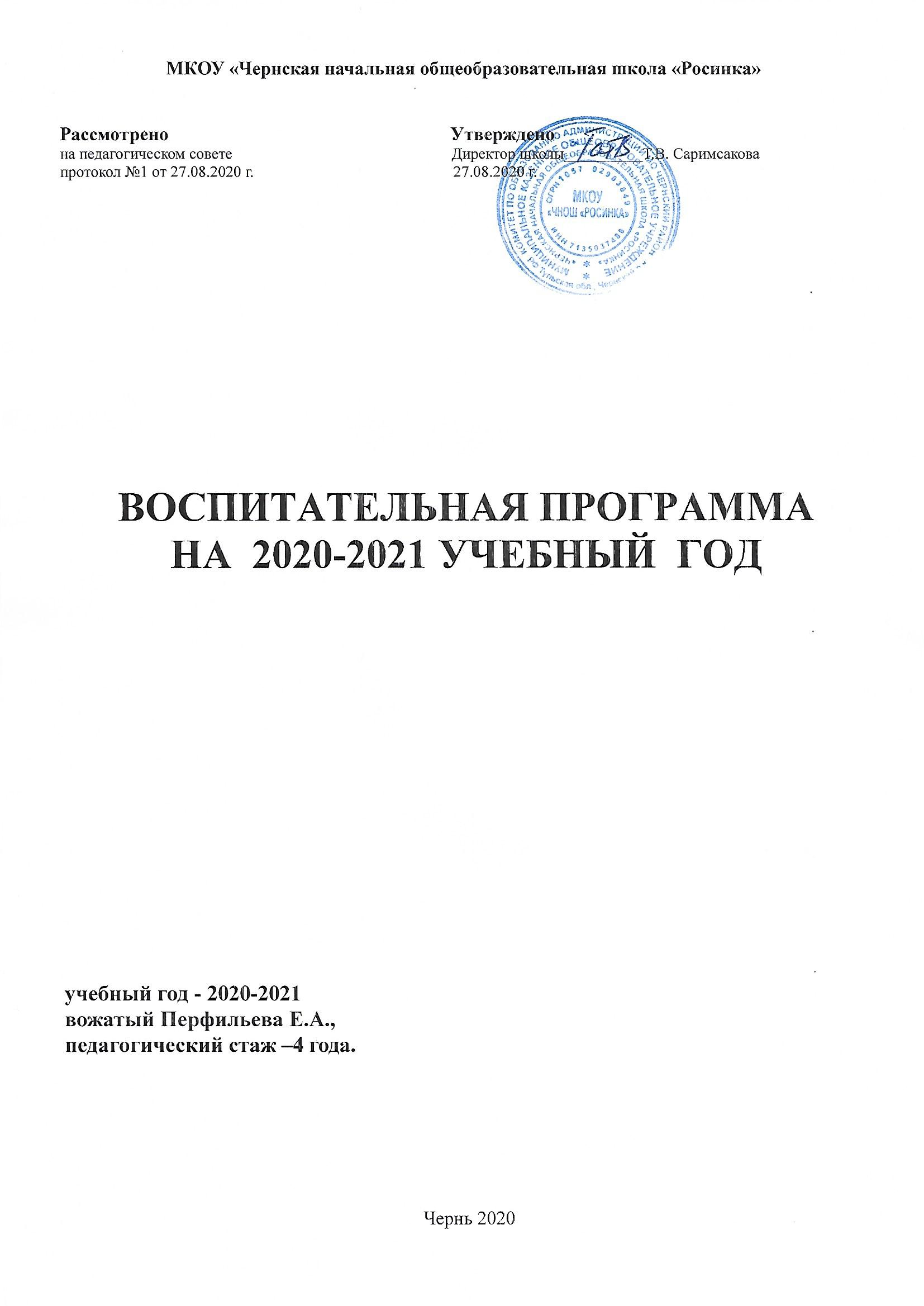 Структура воспитательной системыЦЕЛЬ: создание условий, способствующих развитию интеллектуальных, творческих,  личностных  качеств учащихся, их социализации и адаптации в обществе.ВОСПИТАТЕЛЬНЫЕ ЗАДАЧИ: воспитание любви к родной школе, к малой родине, формирование гражданского самосознания, ответственности за судьбу Родины; воспитание нравственности на основе народных традиций;развитие творческих, познавательных способностей учащихся;формирование самосознания, становление активной жизненной позиции, формирование потребности к саморазвитию, способности успешно адаптироваться в окружающем мире;создание условий для сохранения здоровья, физического развития. Воспитание негативного отношения к вредным привычкам.НАПРАВЛЕНИЯ РАБОТЫ:организация интересной, содержательной внеурочной деятельности;  обеспечение нравственного, духовного, интеллектуального, эстетического, культурного развития, а также саморазвития личности ребенка; организация работы по патриотическому, гражданскому воспитанию; развитие творческих способностей и творческой инициативы учащихся и взрослых; развитие ученического самоуправления; развитие коллективно-творческой деятельности;организация работы по предупреждению и профилактике асоциального поведения учащихся;организация работы с одаренными учащимися; приобщение учащихся к здоровому образу жизни. ПРИНЦИПЫ РАБОТЫ:сохранение и отработка всех удачных, эффективных моментов; учет и анализ неудачного опыта, внесение корректив;поиск нового и варьирование знакомого, хорошо известного. ПРИОРИТЕТНЫЕ  НАПРАВЛЕНИЯ В  ВОСПИТАТЕЛЬНОЙ  РАБОТЕ  НА  2020-2021  УЧЕБНЫЙ  ГОД:социальное направление;духовно-нравственное направление;общекультурное направление;спортивно-оздоровительное направление;общеинтеллектуальное направление.СОДЕРЖАНИЕ  И  ФОРМЫ  ВОСПИТАТЕЛЬНОЙ  РАБОТЫНачальная школа сегодня – этоРазвитие познавательных способностей детей через коллективно-творческую деятельность;Организация предметно-развивающей среды; Организация коррекционной работы;Осуществление партнерских  взаимоотношений между воспитателями, учителями, специалистами и  родителями;Проведение консультаций для родителей:  воспитателем, учителемМодель выпускника начальной школыМодель воспитательной системыВнутренние и внешкольные связи  в воспитательной системе школыДуховно-нравственное направлениеЦель: формирование и развитие у учащихся чувства принадлежности к обществу, в котором они живут, умения заявлять и отстаивать свою точку зрения; воспитание уважительного отношения к культуре своего народа, творческой активности.Социальное направлениеЦель:  воспитание у подрастающего поколения экологически целесообразного поведения как показателя духовного развития личности; сохранение и укрепление здоровья учащихся, формирование потребности в здоровом образе жизни.Спортивно-оздоровительное направлениеЦель: создание условий для сохранения здоровья, физического развития, воспитание негативного отношения к вредным привычкам.Общекультурное направлениеЦель: создание условий для развития творческой активности, ответственности за порученное дело  познавательного интереса.Общеинтеллектуальное направлениеЦель: создание условий для развития познавательного интереса.Работа с учителямиЦель: провести беседы с учителями об успеваемости учащихся по предметам, выявление уровня затруднений.Работа с родителямиЦель: провести родительские собрания, индивидуальные беседы и анкетирование.Структура мониторинга воспитательной системы:-Развитие позитивных процессов.-Прогноз развития воспитания.-Наблюдение.-Предупреждение негативных процессов.    Критериями эффективности реализации образовательной организации воспитательной программы является динамика основных показателей воспитания и социализации обучающихся:  1. Динамика развития личностной, социальной, экологической, трудовой (профессиональной) и здоровьесберегающей культуры обучающихся.  2. Динамика (характер изменения) социальной, психолого-педагогической и нравственной атмосферы в образовательном учреждении.  3. Динамика детско-родительских отношений и степени включённости родителей (законных представителей) в образовательный и воспитательный процесс.Ожидаемые результаты воспитательной системы:1. Повышение статуса школьника в поселковом социуме и значимости   воспитания внутри школы.2. Развитие кадровой структуры школы с целью организации внеурочной работы и дополнительного образования.3. Упорядочение компонентов воспитательной системы школы на основе реализации единых целевых программных установок, общего цикла воспитательных мероприятий. Использования единой системы диагностики, единого центра управления механизмом реализации программы. 4.Создание общих смысловых доминант, приоритетов, ценностей, насыщение воспитательного пространства ценностно-смысловыми ориентирами, соответствующими нравственно-гуманистической парадигме образования.5. Положительная динамика в разрешении указанных  целей и задач.6. Положительные изменения по тем критериям и показателям, которые указаны в диагностическом сопровождении воспитательного процесса. Взаимодействие школы с учреждениями дополнительного образования1. Парк культуры  и отдыха им. Г.Г. Монина.2. Детская районная библиотека.3. Районная библиотека.4. ДЮШС.5. Районный дом культуры.6. Физкультурно-оздоровительный комплекс.Реализация воспитательных программ2020 год – Год памяти и Славы в РоссииСЕНТЯБРЬОКТЯБРЬНОЯБРЬДЕКАБРЬЯНВАРЬФЕВРАЛЬМАРТАПРЕЛЬМАЙНаправление воспитательной работыЗадачи работы по данному направлениюДуховно-нравственноенаправление1. Формировать у учащихся такие качества как: культура поведения, эстетический вкус, уважение личности.2. Создание условий для развития у учащихся творческих способностей.3.Формировать у учащихся такие качества, как: долг, ответственность, честь, достоинство, личность.4. Воспитывать любовь и уважение к традициям Отечества, школы, семьи.Социальное направление1. Изучение учащимися природы и истории родного края.2. Формировать правильное отношение к окружающей среде.Спортивно-оздоровительное направление1. Формировать у учащихся культуру сохранения и совершенствования собственного здоровья.2. Популяризация занятий физической культурой и спортом.3. Пропаганда здорового образа жизни.Общекультурное направление1.Создание условий для развития творческой активности, ответственности за порученное дело  познавательного интереса.Общеинтеллектуальное направлениеСоздание условий для развития познавательного интереса.Работа с учителями-предметникамиБеседы об успеваемости учащихся по предметам, выявление уровня затрудненийРабота с родителямиРодительские собрания, индивидуальные беседы и анкетирование.Направление воспитательной работыНазвание мероприятияДатаОтветственныйДуховно-нравственное воспитание1. Торжественная линейка «День знаний». 2. Классный час  День солидарности и борьбы с терроризмом.3. Классный час «Международный день распространения грамотности».02.0903.0908.09Вожатая школы,классные руководители.Социальное направление1. Акция «Неделя безопасности». 2. Дни Финансовой грамотности.02.09-08.09В течение годаВожатая школы.Спортивно-оздоровительное направление1. Неделя безопасности.02.09-09.09Учитель физической культурыОбщекультурное направление1. Акция «Безопасность пешеходов».2.Реализация национального проекта «Экология».В течение года03.09-30.09Вожатая школы.Общеинтеллектуальное направление1. « 500-летие возведения Тульского кремля».В течение годаВожатая школы.Направление воспитательной работыНазвание мероприятияДатаОтветственныйДуховно-нравственное направление1.Урок нравственности «Всемирный день пожилых людей».2. Международный день школьных библиотек.01.1023.10Вожатая школы,библиотекарь.Социальное направление1.Всероссийский урок «Экология и энергосбережение» в рамках Всероссийского фестиваля энергосбережения #ВместеЯрче. 2.День интернета.16.10-23.1016.10Вожатая школы,, классные руководители.Спортивно-оздоровительное направление1.День здоровья.2.День гражданской обороны.23.1004.10Учитель физической культуры, классные руководители.Общекультурное направление1.День учителя «Нет выше звания -  Учитель» (праздничная программа). 05.10Вожатая школы,классные руководители.Направление воспитательной работыНазвание мероприятияДатаОтветственныйДуховно-нравственное направление1. День народного единства2.Сбор материала к оформлению проекта. «Наши известные земляки».3. Международный день толерантности.03.11В течение года13.11Вожатая школы,классные руководители, библиотекарь.Спортивно-оздоровительное направление1. Международный день отказа от курения.20.11Учитель физкультуры.Общекультурное направление1. 101-летие со дня рождения М.Т. Калашникова, российского конструктора стрелкового оружия (1919 г.).2.Литературно-музыкальная композиция ко Дню матери.10.1127.11Вожатая школы,классные руководители.Общеинтеллектуальное направление1. Международный день правовой помощи детям.2. Правовой лекторий «Дети-детям».20.1120.11В течение годаВожатая школы,библиотекарь,общественный инспектор по охране прав детства.Направление воспитательной работыНазвание мероприятияДатаОтветственныйДуховно-нравственное направление1. День Неизвестного солдата.2. Всероссийская акция «Час кода».3. День Героев Отечества.4. День конституции РФ.5. Участие в районном фестивале военно-патриотической песни «Песня в солдатской шинели».6. Акция «75 добрых дел».7. День освобождения Черни.03.1203.12-10.1209.1212.12 (11.12)9.1225.12 (24.12)Вожатая школы, классные руководители.Социальное направление1.Операция «Помоги пернатому другу».2.Всемирный день борьбы со СПИДом.3. Международный день инвалидов.В течение месяца01.123.12Вожатая школы.Спортивно-оздоровительное направление1. День здоровья «Весёлые старты».25.12Учитель физкультуры. Общекультурное направление1.Новогодний праздник «Новогодняя сказка».16.12-24.12Вожатая школы, классные руководители.Направление воспитательной работыНазвание мероприятияДатаОтветственныйДуховно-нравственное направление1. Международный день памяти жертв Холокоста.2. День воинской славы России - День снятия блокады. города Ленинграда (1944г.). 27.0128.01Вожатая школы,классные руководители.Социальное направление1.Акция «Кормушка».В течение месяцаВожатая школы,классные руководители.Спортивно-оздоровительное направление1. «Олимпийцы среди нас» (зимние эстафеты).2.  Конкурс снежных фигур « В гостях у Снежной Королевы».22.0129.01Учитель физкультуры. Общекультурное направление1. Беседа о славянской письменности.2.Классный час «Рождество – праздник семейный».18.0111.01Вожатая школы.Общеинтеллектуальное направление1.Калейдоскоп народных праздников (викторина).11.01Вожатая школы,библиотекарь.Направление воспитательной работыНазвание мероприятияДатаОтветственныйДуховно-нравственное направление1. День разгрома советскими войсками немецко-фашистских войск в Сталинградской битве (1943 год).2. Классный час «В память о юных героях».3. Посещение краеведческого музея п. Чернь.4. День памяти о россиянах, исполнявших служебный долг за пределами Отечества.5.Выставка рисунков «Почтим подвиг героев в веках».03.0208.0220.02-22.0215.0208.02Вожатая школы,классные руководители.Социальное направление1.День защиты морских млекопитающих.19.02Вожатая школы,библиотекарь. Спортивно-оздоровительное направление1. Месячник оборонно-спортивной работы «Победы в спорте и труде».В течение месяцаДо 19.02Учитель  физкультурыОбщекультурное направление1. Фестиваль песни «Мирное небо».2. Акция «Открытка ветерану».19.02Вожатая школы, классные руководителиОбщеинтеллектуальное направление1. Международный день родного языка.2. Конкурс «Самый грамотный ученик».21.02 (22.02)Вожатая школы, библиотекарь, классные руководители.Направление воспитательной работыНазвание мероприятияДатаОтветственныйДуховно-нравственное направление1.Экскурсия в библиотеку для первых классов.2. Всемирный день  гражданской обороны.01.0301.03Вожатая школы,классные руководители.Социальное направление1. День действий в защиту рек, воды и жизни.2. Экскурсия «В природе должно быть красиво и чисто».3. День воссоединения Крыма и России.12.0316.0318.03 (19.03)Вожатая школы, классные руковоители.Спортивно-оздоровительное направление1. День здоровья. «Здоровье – овощи плюс фрукты, плюс ягоды».19.03Учитель  физкультуры.Общекультурное направление1. Поздравление для  мам « 8 Марта»05.03Вожатая школы,классные руководители.Общеинтеллектуальное направление1. Неделя детской и юношеской книги.2. Всероссийская неделя музыки для детей и юношества.15.03-19.0315.03-19.03Вожатая школы,классные руководители,библиотекарь. Направление воспитательной работыНазвание мероприятияДатаОтветственныйДуховно-нравственное направление1. Всемирный день авиации и космонавтики. (Устный журнал «Вы знаете, каким он парнем был).12.04Вожатая школы,классные руководители. Социальное направление1. Международный день птиц.2. Акция «Домик для птиц». 3. День местного самоуправления.02.04В течение месяца21.04Вожатая школы,классные руководители.Спортивно-оздоровительное направление1. Всемирный день здоровья.2. Тематический урок ОБЖ.08.04 (9.04)30.04Учитель  физкультуры.Общекультурное направление1. День пожарной охраны.30.04Вожатая школы,классные руководители, работники пожарной части.Общеинтеллектуальное направление1.Викторина «Наш старт», посвященная Дню космонавтики.9.04Вожатая школы, классные руководители.Направление воспитательной работыНазвание мероприятияДатаОтветственныйДуховно-нравственное направление1. Неделя Памяти, посвященная Дню Победы.2. Участие в митинге, посвящённом Дню Победы.3.Подготовка к празднованию Дня защиты детей.4. Всероссийский день библиотек. 26.04-07.0507.05В течение месяца28.05Вожатая школы,классные руководители,библиотекарь.Социальное направление1.Озеленение школьной территории.3. Всемирный день без табака.В течение месяца20.05Вожатая школы, классные руководители.Спортивно-оздоровительное направление1.День здоровья. 2.Всемирный день без табака (Анкетирование учащихся, просмотр видеороликов с последующим обсуждением).21.0520.05Учитель  физкультуры.Общекультурное направление1. Трудовые десанты, по уборке и озеленению территории школы.2.Праздник последнего звонка «Пришло время проститься».В течение месяца24.05Вожатая школы, классные руководители.Общеинтеллектуальное направление1. День славянской письменности.19.05Вожатая школы,классные руководители,библиотекарь.